Муниципальное бюджетное общеобразовательное учреждение«Добровская школа-гимназия имени Я.М.Слонимского» Симферопольского района Республики Крым(МБОУ «Добровская школа- гимназия имени Я.М.Слонимского»)ОКПО 00793762;ОГРН 1159102010253; ИНН /КПП9109008822/910901001ул.Комсомольская, д.1-А, с. Доброе, Симферопольский район, РК, 297571тел/факс 3(652) 31-12-24, e-mail: school_simferopolsiy-rayon6@crimeaedu.ru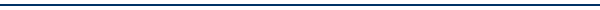             Во исполнение приказа от 01.11.2023г. №  538-о  «О проведении пробных экзаменов в формате ЕГЭ для обучающихся 11-х классов»  были проведены пробные экзамены в формате ЕГЭ 13.11. 2023 - по русскому языку (все обучающиеся, кроме медалистов); 14.11.2023- по математике (все обучающиеся, кроме медалистов); 15.11.2023 - по обществознанию (по выбору); 16.11.2023- по биологии (по выбору); 20.11.2023-по химии (по выбору); 17.11.2023 -по физике (по выбору); 22.11.2023 по географии (по выбору), 23.11.2023 по истории (по выбору),  27.11.2023 по информатике (по выбору),   по текстам МБОУ ДО «ЦДЮТ» в соответствии с требованиями к проведению ГИА. Для обучающихся 11-х классов, претендующих на получение аттестата особого образца и получение медали «За особые успехи в учении», пробные экзамены прошли на базе МБОУ «Молодежненская школа №2»: 11.11.2023 – по русскому языку; 18.11.2023 – по математике.         Анализ пробных экзаменов в разрезе предметов:Русский язык В пробном экзамене приняли участие 49 учащихся. Учитель Шостак Т.Н.Результаты пробных экзаменов в формате ЕГЭ для обучающихся 11-х классов: Работу писали 49 учащихся, из них на «5» и«4»  - 2 учащихся, что составляет 5%, что на 12% ниже результатов пробного ЕГЭ по русскому языку в ноябре 2022г. Успеваемость составила 82%, 9 учащихся  не справились с заданием пробного экзамена и получили «2», что составляет 18%, что на 8% выше ноября 2022г. Средний балл составил-35,7, что аналогично результатам прошлого года.          Типичные ошибки:1. Не приступили к выполнению задания 7 учащихся2. Неверно сформулирована проблема текста -83. Неполный комментарии к проблеме исходного текста  - 294. Отражение позиции автора по проблеме исходного текста — 105. Аргументация собственной позиции по проблеме текста6. Смысловая цельность, речевая связность и последовательность изложения — 207. Богатство речи — 258. Грамотность - 42Претенденты на аттестат с отличием получили следующие результаты: Асанова Хатидже-   68 баллов, Усеинова Эвелина – 47 баллов.МатематикаВ пробном экзамене приняли участие 46 учащихся, из них 37 чел.- выполняли работу базового уровня, 9 чел- профильного. Учитель Грищенко Е.Л.Результаты пробных экзаменов в формате ЕГЭ для обучающихся 11-х классов (база):          Анализ показал, что требуют дополнительной проработки задания № 5,7, 12, 13, 16, 18,19, 20 и 21. Трудности вызвали геометрические задачи на площади и объемы, решение текстовых задач на перебор вариантов и задачи на движение. Результаты пробных экзаменов в формате ЕГЭ для обучающихся 11-х классов (профиль):       Позадачный анализ показал, что не решена задача № 12, т.к. производную учащиеся еще не изучали. Более всего вызвали затруднения второй части, из первой менее всего решены задания №3, 9, 11, 13, 14 – это геометрические задачи, задачи на вычисления и тригонометрия.Работу писали 46 учащихся, из них на «5» и«4»  - 13 учащихся, что составляет 28%, что на 12% выше результатов пробного ЕГЭ по математике в ноябре 2022г. Успеваемость составила 65 %, 10 учащихся  не справились с заданием пробного экзамена и получили «2» и 6 работ были анулированы (нарушение порядка ГИА), что составляет 35%, что на 12% ниже ноября 2022г. Средний балл составил-3,3, что  на 0,6 балла выше  результатов прошлого года.Претенденты на аттестат с отличием получили следующие результаты: Асанова Хатидже-   40 баллов, Усеинова Эвелина – 3 (математика база).ФизикаВ пробном экзамене приняли участие 2 учащихся. Учитель Голубева Л.Д.Результаты пробных экзаменов в формате ЕГЭ для обучающихся 11-х классов:Работу писали 2 учащихся, из них на «4» и «5» - 0 учащихся.  Все учащиеся преодолели минимальный порог. Успеваемость составила 100%. Средний балл составил-3б.             По сравнению с  результатами пробных ЕГЭ ноябрь 2022г. результаты аналогичны.Лучше всего справились с заданиями №3 (сравнение кинетических энергий движущихся тел), №4 (связь периода колебаний с длиной волны и скоростью звука), №5 (чтение графиков движущихся тел), №7 (связь скорости звука в разных средах с расстоянием), №11 (закон Кулона), №12 (сила Лоренца), №13 (изображение предмета в тонкой линзе), №15 (характеристики конденсатора), №16 (знание формул: плотность тела, сила Архимеда), №19 (определение цены деления с записью результата с погрешностью измерения). Типичные ошибки: задание №6 выполнено неверно (слабое умение читать графики физических величин при движении тела по вертикали), задание №10 (незнание основных характеристик и их взаимосвязи колебательного движения на примере математического маятника), №17 (неумение применить закон сохранения импульса к конкретной задаче).  Ко всем  заданиям с  развернутым ответом не приступили 50% обучающихся.Претенденты на аттестат с отличием не участвовали в пробном ЕГЭ по физике.ОбществознаниеВ пробном экзамене приняли участие 7 учащихся. Учитель Кавалеристова А.А.Результаты пробных экзаменов в формате ЕГЭ для обучающихся 11-х классов: Работу писали 7 учащихся, из них на «4» и «5» - 0% учащихся.  3  учащихся не преодолели минимальный порог. Успеваемость составила 57 %, что на 2% выше результатов пробных ЕГЭ ноябрь 2022г.  Средний балл составил-38б.Задания, вызвавшие наибольшие затруднения: наибольшее затруднение вызвали задания 1, 6, 12 .  В данных заданиях столкнулись с трудностями:Задание 1 – понятийное задание базового уровня – нацелено на проверку сформированности знаний об обществе как целостной  развивающейся системе в единстве и взаимодействии его основных сфер и институтов.Задание 6 - задание на установление соответствия позиций. Владение базовым понятийным аппаратом социальных наук. Задание 12. Владение базовым понятийным аппаратом социальных наук с научных позиций. Основы конституционного строя, права и свободы человека и гражданина, конституционные  Обязанности гражданина РФ.           Причины: - невнимательность, не правильная запись Задания, вызвавшие наибольшие затруднения: как показывает статистика то большинство учащихся не справились с заданиями №13,12,14,15,6.            Причины: задания с которыми не справились участники пробного экзамена были связанны с темами которые не были пройдены по учебной программе. Также учащиеся сделали   ошибки в заданиях связанные с судебной системой и банковской системой. (Данные темы были в прошлом учебном году)Задания, вызвавшие наибольшие затруднения: №25,22,21,24            Причины не смогли правильно решить задание с графиком задание №21 , пробелы есть в разделе обществознание связанной с темами : экономика, политика и права-в частности судебная система).Задания, вызвавшие наибольшие затруднения:наибольшее затруднение вызвали задания с развёрнутым ответом, 18, 19, 20, 22, 23, 24,25. В данных заданиях столкнулись с трудностями:- понимание основ конституционного строя РФ, таких как федеративное государство, социальное и светское государство;- установление связей между государственными функциями и соответствующими органами власти;- раскрытие теоретических положений на практических примерах, использование для этой цели межпредметных связей.- привлечение обществоведческих знаний для аргументации своего мнения.Причины:  необходимо в дальнейшем сделать упор на работу с текстом: развивать умения выявлять и интерпретировать определенным образом информацию в тексте, выработать умение составлять план на различные темы. Развивать умение оперировать определенными общественными и научными фактами, умением их соотносить и анализировать.       При подготовке, необходимо будет, уделить внимание изучению терминов и понятий, более комплексного изучения сфер общества.            Претенденты на аттестат с отличием не участвовали в пробном ЕГЭ по обществознанию.Биология В пробном экзамене приняли участие 8 учащихся. Учитель Бадун В.И.Результаты пробных экзаменов в формате ЕГЭ для обучающихся 11-х классов:Работу писали 8 учащихся, из них на «4» и «5» - 2 учащихся (25%), что ниже по сравнению с пробным ЕГЭ ноябрь 2022г. на 11%. 2 чел. не  преодолели минимальный порог. Успеваемость составила 75%. Средний балл составил-3,8б., что на 0,8б выше результатов прошлого года.Претендент на аттестат с отличием получила следующие результаты:  Усеинова Эвелина – 16б.Химия В пробном экзамене приняли участие 5 учащихся. Учитель Корчевская Т.Н.Результаты пробных экзаменов в формате ЕГЭ для обучающихся 11-х классов:Работу писали 5 учащихся, из них на «4» и «5» - 0 учащихся.  4 учащихся  не  преодолели минимальный порог. Успеваемость составила 20%. Средний балл составил-2,2б.             По сравнению  результатами пробных ЕГЭ ноябрь 2022г. наблюдается аналогичные результаты..Претендент на аттестат с отличием получила следующие результаты:  Усеинова Эвелина – 23б. (не преодолела минимальный порог)ГеографияВ пробном экзамене приняли участие 1 учащийся. Учитель Черменинова Е.Г.Результаты пробных экзаменов в формате ЕГЭ для обучающихся 11-х классов:Повысили отметку  -0; понизили отметку   1 чел (100%); подтвердили отметку  0 чел.Типичные ошибки: определение государства по координатам, установление последовательности(работа со статистическим материалом), знание номенклатуры Мирового океана, знание плотности населения, атомной энергетики, установление геохронологической последовательности, решение задач на поясное время, на определение миграционного прироста, на определение географической долготы через местное время, определение страны по краткому описанию, определение региона России по краткому описанию, приведение доводов на открытые вопросыПретенденты на аттестат с отличием не участвовали в пробном ЕГЭ по географии.История В пробном экзамене приняли участие 1 учащийся. Учитель Кавалеристова А.А.Результаты пробных экзаменов в формате ЕГЭ для обучающихся 11-х классов:Работу писал 1 учащийся, из них на «4» и «5» - 0 учащихся.   учащийся  не  преодолел минимальный порог. Средний балл составил-20б.Претенденты на аттестат с отличием не участвовали в пробном ЕГЭ по истории.Информатика В пробном экзамене приняли участие 2 учащийся. Учитель Верульская Н.С.Результаты пробных экзаменов в формате ЕГЭ для обучающихся 11-х классов:Работу писали 2 учащихся, из них на «4» и «5» - 100% учащихся.   Успеваемость составила 100 %.  Средний балл составил-3,5б.Претендент на аттестат с отличием получила следующие результаты: Асанова Хатидже-   15 баллов (отметка 4).           На основании вышеизложенного,ПРИКАЗЫВАЮ:1.Провести пробный экзамен в форме ЕГЭ по русскому языку, математике  и предметам по выбору 									                          март  2024г.2.Руководителям МО  социально- гуманитарного направления Годлевской В.П., естественно- математического  направления Муединовой Г.О.:2.1.Обсудить итоги пробных экзаменов  в 11-х классах на заседании МО                                                                                                                                   до 01.12.2023г.2.2. Разработать  план мероприятий по устранению пробелов в знаниях учащихся декабрь 2023г.3.Учителям- предметникам:3.1..Составить индивидуальный маршрут ликвидации пробелов в знаниях  и  подготовки к ГИА каждого учащегося											декабрь 2023г.3.2. Ликвидировать пробелы в знаниях учащихся путем применения инновационных технологий и личностно-ориентированного подхода через системное повторение пройденного материала и индивидуально- групповые занятия						                           декабрь 2023-февраль 2024г.	                  3.3.Осуществить выполнение плана подготовки к ГИА 2023, плана мероприятий по устранению пробелов в знаниях учащихся                                    постоянно3.4..Проводить диагностические работы  по русскому языку, математике и предметам по выбору  в формате ЕГЭ Ежемесячно4.Поставить на внутришкольный контроль  вопрос качество подготовки учащихся к ЕГЭ 2024										Январь –февраль 2024г.5.Классным руководителям  11-х классов, ЗДВР Девлетовой Э.С.:5.1.Ознакомить учащихся и их родителей с результатами пробного ЕГЭ под роспись											до 01.12.2023г.6. Контроль за выполнением приказа возложить на заместителей директора по УВР  Кальченко М.К.Директор                                                                                                                        Е.В.НикитчукС приказом от 28.11.2023 № 577-оознакомлены:ПРИКАЗ28.11.2023 № 577-о с.ДоброеОб итогах  проведения пробных экзаменов в формате ЕГЭ   в 11-х классахВсего учащихся 
11 классовПисали пробный ЕГЭ по русскому языкуМенее min баллаОт 24 до 60 балловОт 61 до 80 балловОт 81 до 99 баллов100 балловСредний баллВсего учащихся 
11 классовПисали пробный ЕГЭ по русскому языку%%%%100 балловСредний балл56499-18%38-77%2-5%--35,7Всего обуч.Писало«2»%«3»%«4»%«5»%качество%Ср.баллСредн.баллДинамикаПробн./1ч 4637 ( из  них 6 аннули-ровано4131548123900123910,97-0,36Всего обуч.Писало0-26%27-39%40-63%64-80%81 и выше%Ср.баллТест.Средн.баллДинамикаПробн./1ч (тест/оценка)1094452222221110033,2 / 3,33-0,8Кол-во>10 «2»10-24«3»25-33«4»34<«5»%кач-ва«4+5»% успеш-ности202000100Количество участниковПервичный балл (средний)Количество тестовых (вторичных) балловКоличество тестовых (вторичных) балловКоличество тестовых (вторичных) балловКоличество тестовых (вторичных) балловКоличество тестовых (вторичных) балловКоличество тестовых (вторичных) балловКоличество тестовых (вторичных) балловКоличество тестовых (вторичных) балловКоличество тестовых (вторичных) балловКоличество тестовых (вторичных) балловСр. балл тестовый (вторичный)Количество участниковПервичный балл (средний)0-41 0-41 42-5742-5758-6958-6970-10070-100100100Ср. балл тестовый (вторичный)Количество участниковПервичный балл (средний)к-во%к-во%к-во%к-во%к-во%719343457---38Количество участников223344554+54+58кол-во%кол-во%кол-во%кол-во%кол-во%82256752250225Оценка«Отлично»«Хорошо»«Удовлетворительно»Экзамен не сданКоличество балловВыше 80 балловОт 56 до 79От 36 до 55Ниже 35Количество выпускников 0014Количество Отметка за 1 четвертьОтметка за пробный ЕГЭДинамикаКЗ за 1 четверть КЗ за пробный ЕГЭ153-21000Количество участниковПервичный балл (средний)Количество тестовых (вторичных) балловКоличество тестовых (вторичных) балловКоличество тестовых (вторичных) балловКоличество тестовых (вторичных) балловКоличество тестовых (вторичных) балловКоличество тестовых (вторичных) балловКоличество тестовых (вторичных) балловКоличество тестовых (вторичных) балловКоличество тестовых (вторичных) балловКоличество тестовых (вторичных) балловСр. балл тестовый (вторичный)Количество участниковПервичный балл (средний)0-41 0-41 42-5742-5758-6958-6970-10070-100100100Ср. балл тестовый (вторичный)Количество участниковПервичный балл (средний)к-во%к-во%к-во%к-во%к-во%15110020Количество участниковПервичный балл (средний)ОтметкаОтметкаОтметкаОтметкаОтметкаОтметкаОтметкаОтметкаКачество (%)Успешность (%)Количество участниковПервичный балл (средний)«2» «2» «3»«3»«4»«4»«5»«5»Качество (%)Успешность (%)Количество участниковПервичный балл (средний)к-во%к-во%к-во%к-во%Качество (%)Успешность (%)211,5001501500050100№ФИО учителяДатаПодписьКальченко М.К.Верульская Н.С.Девлетова Э.С.Годлевская В.П.Муединова Г.О.Корчевская Т.Н.Шостак Т.Н.Черменинова Е.Г.Грищенко Е.Л.Кавалеристова А.А.Голубева Л.Д.